ASSUMPTION OF THE VIRGIN MARY UKRAINIAN ORTHODOX CHURCHECUMENICAL PATRIARCHATE OF CONSTANTINOPLE AND NEW ROME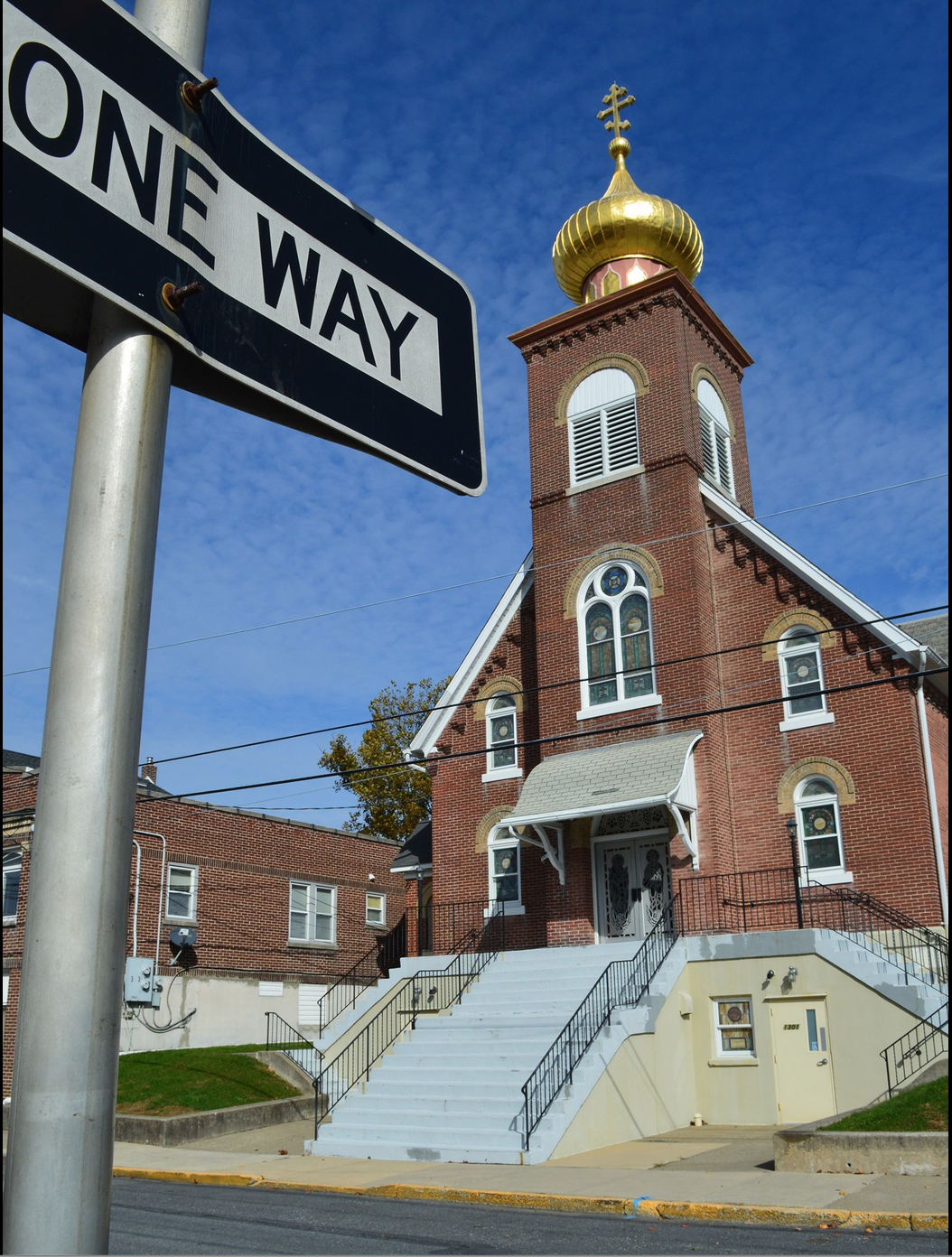 1301 Newport Avenue, Northampton, Pennsylvania 18067Rev. Fr. Oleg Kravchenko, RectorProtodeacon Mikhail Sawarynski, AttachedWebsites:	holyassumption.org and ukrainianorthodoxchurchusa.orgFacebook:	Assumption of the Virgin Mary Ukrainian Orthodox ChurchYouTube:	AVM UOC ChurchContacts:	Fr. Oleg Kravchenko - (484) 834-7261; olegkravchenko2212@gmail.comProtodeacon Mikhail – (H) (610) 262-3876); pravoslavni@rcn.comOffice – (610) 262-2882; avmuoc@gmail.comWebmaster, John Hnatow – john.hnatow@gmail.comLet’s pray for peace in Ukraine				Молімось за мир в Україні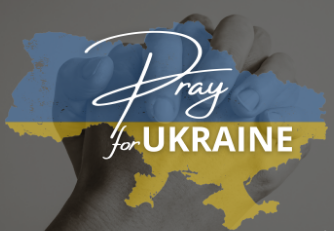 Sun. 30 July.	(17 July) 8th  SUNDAY after PENTECOST. TONE 7. FATHERS of the FIRST SIX ECUMENICAL COUNCILS. Great Martyr MARINA(Margaret) of Antioch  (4th C.)                                  	Readings: 1 Corinthians 1:10-18 & Hebrews 13:7-16	Gospels : Matthew 14:14-22 & John 17:1-13Liturgical Meneion & Scripture Readings               Mon. 31 July	Martyr Emilian of Silistra in Bulgaria (363). Martyr Hyacinth of Amastris.1 Cor. 11:31–12:6	Mt. 18:1-11Tue. 01 Aug.	Ven. Macrina, sister of St. Basil the Great (380). Ven. Dius, abbot, of Antioch 1 Cor. 12:12-26	Mt. 18:18-22 – 19:1-2, 13-1506:30 PM      	MOLEBEN FOR UKRAINE (Holy Ghost, Easton) Wed. 02 Aug.	Holy Glorious Prophet Elias (Elijah) (9th c. B.C.). 	1 Cor. 13:4 – 14:5	Mt. 20:1-1606:00 PM	AKATHIST TO HOLY PROPHET ELIJAHThur. 03 Aug.	Prophet Ezekiel (6th c. B.C.). St. Symeon of Emesa, fool-for-Christ (590).	1 Cor. 14:6-19	Mt. 20:17-28 06:00 PM 	AKATHIST TO THE ICON OF MOTHER OF GOD “Pantanassa – Queen of all” with the anointing of the Holy Oil from a Miraculous Icon.Fri. 04 Aug.	Holy Myrrh-bearer and Equal-to-the-Apostles Mary Magdalen (1st c.). 1 Cor. 14:26-40	Mt. 21:12-14, 17-20 Sat. 05 Aug.	Holy Martyrs and Passion-bearers Borys and Hlib of Rus (1015). 1 Cor. 3:9-17	Mt. 14:22-34 05:00 PM	Great Vespers. Examination of Conscience and ConfessionsSun. 06 Aug	09:00 AM	DIVINE LITURGY. PROPERS FOR THE LITURGY OF ST. JOHN CHRYSOSTOM Tropar of the Resurrection, Tone 7: By Your Cross, You destroyed death. To the Thief You opened Paradise. For the Myrrh-bearers, You changed weeping into joy. Christ God. You commanded Your disciples to proclaim that You are risen, granting the world great mercy.  Tropar of the Dormition, Tone 1: In giving birth, you preserved your virginity. In falling asleep you did not forsake the world, Birth-Giver of God. You were translated to Life, Mother of Life, and through your prayers you deliver our souls from death.Tropar to the Holy Fathers, Tone 8: You are most glorious, Christ our God. You have established the Holy Fathers as lights on the earth. Through them You have guided us to the True Faith. Greatly Compassionate One, glory to You.Tropar to Great Martyr Marina, Tone 4: Your lamb Marina calls out to You, O Jesus, in a loud voice: “I love You, my Bridegroom, and in seeking You I endure suffering. In baptism I was crucified so that I might reign in You and I died so that I might live with You. Accept me as a pure sacrifice, for I have offered myself in love.” Through her prayers save our souls, since You are merciful.Kondak of the Resurrection, Tone 7: The dominion of death can no longer hold humanity captive, for Christ descended shattering and destroying its power. Hell is bound while the prophets rejoice with one voice. The Savior has come to those in faith, saying, “Enter, you faithful, into the Resurrection.”Kondak to the Holy Fathers, Tone 8: The preaching of the Apostles and doctrines of the Fathers have confirmed the one faith for the Church, adorned with the Robe of Truth, woven from heavenly theology. Great is the mystery of piety which it defines and glorifies.Glory… Kondak to the Martyr Marina, Tone 3: Adorned with the beauty of virginity, you have been crowned with unfading crowns, O Marina. Having shed your blood in holy martyrdom, and radiant with the miracles of healing, you have received from the hand of Your Creator the prize of victory.Now and ever… Kondak of the Dormition, Tone 2: Neither the tomb nor death had power over the Birth-Giver of God, she is ever watchful in her prayers, and in her intercession lies unfailing hope, for as the Mother of Life, she has been translated to Life, by the One Who dwelt within her ever-virginal womb.Prokimen of the Resurrection, Tone 7: The Lord shall give strength to His people. The Lord shall bless His people with peace.Verse: Bring to the Lord, you sons of God, bring young rams to the Lord.Prokimen of the Holy Fathers, Tone 4: Blessed are You, Lord God of our Fathers, praised and glorified is Your Name to the ages.Reading:  St. Paul 1st  Corinthians 1: 10-18 & Hebrews 13: 7-16     Alleluia, T. 7. It is good to give thanks to the Lord, to sing praises to Your Name, O Most High.To declare Your mercy in the morning and Your truth by night.The Lord, the God of gods, has spoken and summoned the earth from east to west.Gospel:  Matthew 14: 14-22 & John 17:1-13Communion Hymn: Praise the Lord from the heavens. Praise Him in the Highest. Rejoice in the Lord, you Righteous, praise befits the upright. Alleluia (3X)- Thank you all who organized the Coffee Hours in July: UOL, Caroline Hallman, Sawarynski family, Bettyann and Janet Woyewoda, Unger family, John and Jessie Hnatow, Margaret Leindecker, Pani Olha. Please volunteer for the next weeks. It’s great to spend time together after the Liturgies!- Parish picnic Wayne Grube Park for Saturday, Sept. 30, 2023. \- Pan-Orthodox Virtual Bible Study via Zoom every Wednesday at 12 PM.                Meeting ID: 576 301 6482. Passcode: 238492.- Bible Study via Zoom every Wednesday at 7 PM with a professor of Saint Sophia Seminary Fr. Demetrios. Ask Fr. Oleg for the link.- For Food Bank: baby foods, canned potatoes, and meats, tuna, pasta, sauces, mac. & cheese.ANNIVERSARIES:      30 July…Michael & Martha MiskoBIRTHDAYS:  30 July…Rosemarie Pypiuk 02 Aug.…Margaret Leindecker      МНОГАЯ ЛІТА! MANY YEARS!NECROLOGY:  Ukrainian civilians and soldiers, killed in the Russian invasion.30 July...Ilia Kubalo ’31. Agrippina Radchuk ‘68       31 July…Alex Kereb ’87, Kathryn Sawka ’04, Andrij Haschenko ‘96   01 Aug…Metro Bodnyk ’98  	    02 Aug...Fanny Pritko ’45     03 Aug...Peter Pokotello ’03       05 Aug...Theodore Stashitsky ’46, Cathryn Fedorischen ‘11             ВІЧНА ПАМ’ЯТЬ! MEMORY ETERNAL!PRAYER FOR THE HEALTH & SALVATION OF THE AFFLICTED: Ukrainian soldiers and civilians, wounded during the Russian aggression, Helen Crayosky, Barbara Grason, Paul Kochenash, Rosemarie Pypiuk, priest Gerald Ozlanski, priest Vasyl Dovgan, Matthew Vitushinsky, Nadine Savitz, William Savitz, Nicholas Alexander, Vladimir Krasnopera, Tom Petro Jr., William Leszczuk, Jessica Meashock, James Osmun, Mary Berger, Ruslana Reznik, Kateryna Seremula, Lubov Slonova, Raisa Melnychuk, Vasyl Beizyn, Elena Iaroshenko, Volodymyr Hranat(wounded soldier), Ihor Broda, Matthew Barber, Debi Hutnick, Eric Hewko, Pamela Williams, Phil O’Brien, child Charlie, Juliana, Shirl Merolli, Kirk Swauger, Stephanie Donnelly, Danny Berro, child Alexandria, Elizabeth Pastushenko, Philippe Chasseuil, Aaliyah Osmun, Brendan Phillips, Adam Hewko, Andrew Thaxton, Susan Ferretti, Judy Albright, Daniel Kochenash, Christopher Mack, Joann Hoodmaker, Norman Betrous, Robert Zarayko Jr. Prophet Elijah. Saint Gregory Palamas, speaking in general about the prophets, as also the Fathers of the Church, notes: “God raised up the Prophets and the Fathers unto our guidance and He showed signs and wonders to us through them, so that He could correctly lead us up to faith.”The Prophets, as also the Fathers of the church, are essentially God’s gift to men, because they lead us to true faith and furthermore through the miracles they do, they experientially certify God’s presence among us.One such gift of God to man was also the Prophet Elijah. He lives during the time of King Ahab and queen Jezebel. Jezebel, an idolatrous and simultaneously dynamic woman, is essentially governing the Israeli people in the name of her husband who was weak in terms of his character. This resulted in idolatry being imposed in the whole kingdom of Israel. So the worship of the false God Baal is imposed, whereas simultaneously Ahab constructs the statue of the false goddess Astarte in a sacred idol worshipping forest. Immorality prevails everywhere and the falling of morals. One would say that in the specific case the position of Saint Symeon the New Theologian prevails who says characteristically: “people ended up in such ignorance of God and his divine commandments, that the honor which they ought to have rendered to God they rendered to visible creation and having deified these lewd passions they also worshipped them”. So, complete spiritual darkness.In this condition the Prophet Elijah appears, who bearing divine zeal orders a complete drought to occur, which resulted in a plague ensuing in the whole country. It is characteristically mentioned: “As the Lord, the God of Israel, lives, before whom I stand, there shall be neither dew nor rain these years, except by my word.” A fearful thing, he not only orders so that not a drop of rain fall, but he declares that only with his own commandment will it rain. In the specific case, the Prophet Elijah gives us the dimension of the ontological and not simply of the moral dimension of the saint. The Saint is God by position and action. So, for precisely this reason, and according to the theology of Saint Maximus the Confessor: “as many as God [does], thus also the person deified by grace without identification in essence”. His presence at Zarephath of Sidon according to the sacred Chrysostom predepicts the honor which Christ would receive by the gentiles and His rejection by the Jews. He says characteristically: “therefore when you see Christ being dragged away by them on the one hand, while being received by the gentiles, on the other hand, from above learning the types, do not wonder at the truth of the matter.” So in Zarephath of Sidon a widow nourishes him miraculously with her orphans. He furthermore resurrects also one of her children who died from the dead. Finally when in a miraculous manner he asks them to light the one of sacrifice in honor of the true God, he expresses the grievous ascertainment: “I, even I only, am left a prophet of the Lord,”. Only in contradiction with the 450 prophets of Baal and the 400 prophets of Astarte and nevertheless in the end, he triumphs over evil and through the miracle he proclaims the presence of the true God.Wondrous also was the end of his earthly life. As is familiar, the Prophet Elijah did not die, but he ascended to the heavens. The narration of his ascent is amazing, as this is described in the Fourth Book of Kings: “11 And as they still went on and talked, behold, chariots of fire and horses of fire separated the two of them. And Elijah went up by a whirlwind into heaven”.According to the Fathers of the church the prophet Elijah is a type of Christ. Was Elijah a Prophet and Judge? Christ is also the same. Did Christ defeat death? Elijah also ascended. Was Christ sent to the gentiles, did he fast for 40 days? The Prophet Elijah also did the same.Furthermore according to Saint Gregory Palamas, he was the model of vigilance and ascesis. In one of his homilies “concerning fasting” he will say: “Elijah prepurified by fasting became a seer of god”. Finally this same Father of our Church, in a homily of his on “the Transfiguration of the Savior” mentions that: “Moses and Elijah appear to the Lord who of all people exercised fasting and prayer showing thus how these accompany and support one another”.For all these above reasons the Church honoring his memory chants: “the incarnate angel, the peak of the prophets, the second forerunner of the Coming of Christ, Elijah the glorious, from above having sent grace to Elisha, he chases away illnesses and cleanses lepers. Therefore also to those who honor him he springs forth healings”.  (Savvas Alexandrou)St. Margaret, known as Margaret of Antioch in the West, and as Saint Marina the Great Martyr in the East. According to a martyrology, she suffered at Antioch in Pisidia (in what is now Turkey) in around 304, during the Diocletianic persecution. She was the daughter of a pagan priest named Aedesius. Her mother having died soon after her birth, Margaret was nursed by a Christian woman five or six leagues (6.9–8.3 miles) from Antioch. Having embraced Christianity and consecrated her virginity to God, Margaret was disowned by her father, adopted by her nurse, and lived in the country keeping sheep with her foster motherv. Olybrius, Governor of the Roman Diocese of the East, asked to marry her, but with the demand that she renounce Christianity. Upon her refusal, she was cruelly tortured, during which various miraculous incidents occurred. One of these involved being swallowed by Satan in the shape of a dragon, from which she escaped alive when the cross she carried irritated the dragon's innards. Eventually, she was decapitated.			      (Wiki)ORTHODOXY AROUND THE WORLDOn the 9th anniversary of the repose of +Metropolitan Volodymyr of Ukraine, Metropolitan Epiphany celebrated the Divine Liturgy at the Cathedral of the Transfiguration in the Teremky district of Kyiv.A memorial service for the late primate was also held at the site of his resting place in the cemetery of the Pecherska Lavra.Metropolitan Epiphaniy appointed Archpriest John Tkachuk as the Chaplain of the Armed Forces for the Southern Region of Ukraine.On July 1st Priests George Loule & Daniel Kluanou baptized 82 catechumens in the Church of Ss. Cosmas & Damian in Kiti, Uganda.The 100th anniversary of the Kalinovsky miracle was celebrated at Holy Cross Church, Kalinovka, Vinnytsia, where a communist soldier fired upon a crucifixion cross from which flowed blood from the icon.A choir of 200 of Patriarch Ilia’s Godchildren sang for his 90th birthday and 45th anniversary as Patriarch of Georgia.  The Feast day of Apostle Paul was celebrated in Incheon by Metropolitan Ambrose of Korea and Priest Daniel Na of St. Paul’s Church.Archbishop Makarios baptized a mother and her 7 children from Sri Lanka into Orthodoxy in the Church of the Annunciation, Perth, Australia. Additions in UkrainianНедільне Євангеліє. Матфея 14:14-22. 14 І, вийшовши, Ісус побачив багато людей, змилосердився над ними і зцілив недужих їхніх. 15 Як настав вечір, приступили до Нього ученики Його і кажуть: місце тут пустинне і час уже пізній; відпусти людей, нехай підуть у селища і куплять собі що їсти. 16 Ісус же сказав їм: не треба їм іти, дайте ви їм їсти. 17 Вони ж кажуть Йому: у нас тут тільки п’ять хлібів і дві рибини. 18 Він сказав: принесіть їх Мені сюди. 19 І звелів народові возлягти на траву і, взявши п’ять хлібів і дві рибини, підняв очі на небо, благословив і, переломивши, дав ученикам хліби, а ученики — народові. 20 І їли всі і наситились; і набрали залишків дванадцять повних кошиків; 21 а тих, що їли, було близько п’яти тисяч чоловіків, крім жінок та дітей. 